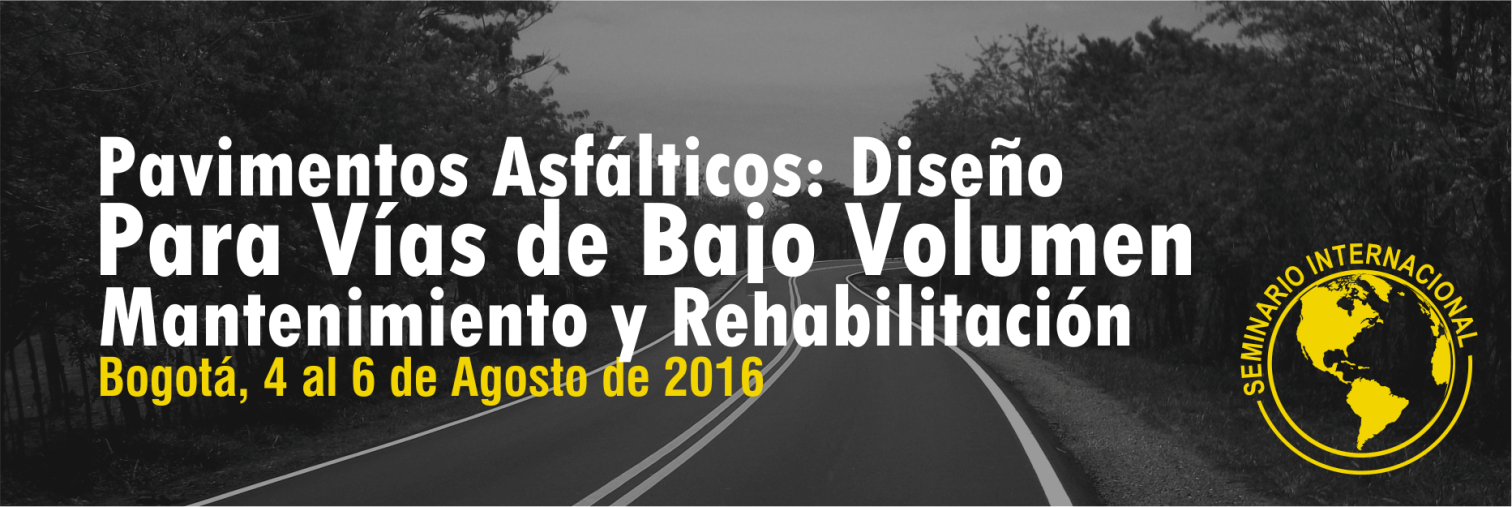 Formato de inscripciónMayor información:seminarios@corasfaltos.com300-8884635Nombres y ApellidosNombres y ApellidosNombres y ApellidosNombres y ApellidosCédulaProfesiónProfesiónEmpresaEmpresaNITDirecciónDirecciónMunicipioMunicipioDepartamentoTeléfonoTeléfonoCelularCelularCorreo ElectrónicoCorreo ElectrónicoCorreo ElectrónicoEl pago de la inscripción puede realizarse mediante consignación a nombre de CORASFALTOS. Cuenta de Ahorros ​Nº 657-80580-0 del Banco de Occidente o pago con tarjeta de crédito. La copia de la transacción debe ser enviada al correo electrónico seminarios@corasfaltos.com, junto con el formato de inscripción.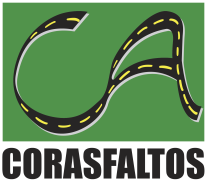 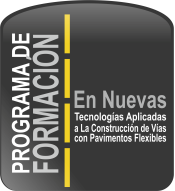 